REGLAMENTO PARA EL FINANCIAMIENTO POR RESULTADOS ORIENTADOS AL FOMENTO DE LA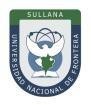 INVESTIGACIÓN, DESARROLLO E INNOVACIÓN 2022ANEXO 1. Documentos de presentación del equipo de investigaciónCiudad,	de 2022Señor:Vicepresidente de Investigación Universidad Nacional de FronteraSullana. -De mi consideración:Tengo el agrado de dirigirme a usted para saludarlo y a la vez presentar a los integrantes del equipo de investigación, que cumplen con los requisitos establecidos en las bases del Concurso para conformar dicho equipo de investigación:*De requerirlo puede añadir más filasDel Proyecto de Investigación titulado ……………………………………………………………………………………………con el fin de participar en el Concurso para el FINANCIAMIENTO Sin otro particular, quedo de usted. Atentamente, 	VoBo (FIRMA Y SELLO)NOMBRES Y APELLIDOS DNI N° 	Nombres	yApellidosDNI N°Categoría	delIntegranteIntegrante del quipoResponsable del proyectoCoinvestigador(es)Profesional para investigaciónAuxiliar en administración